Homework Menu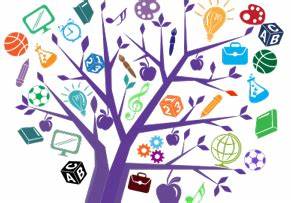 Year: 4                Teacher: Mrs Smith                Please choose 3 activities from this grid to complete each week- you can complete these activities in any order. Feel free to share photographs or comments about the learning that you are most proud of with your teacher via email.HistoryFind out about how we know how the Romans changed Britain. Answer the questions on the History towns powerpoint and find the English names for some Roman towns in Britain.Challenge – how many UK towns and cities can you find with ‘caster’ or ‘chester’ at the end?2 RERead about Pentecost from the Pentecost children’s story.pdfFind out about cinquain poems from the website https://www.youtube.com/watch?v=R9lBrHfzkrMUse the template RE pentecost.doc to write your own cinquain poem about fire and/or wind.3 ArtWatch the Youtube video about Claude Monet from the Art – monet powerpoint. Look at an example of his paintings and answer the questions about the painting,4 PEComplete the wall throw personal best challenge from page 10 of the personal best cards.pdf. Record your results in a table (page 2)5 MusicUsing the Recorder Notes chart on page 1, complete the notes and letters on page 2 of Music recorder powerpoint.6 Frenchhttp://camdenlanguages.lgfl.org.uk/index_fr_yr_4.htmlLessons 3-4 Name places around town. Learn the names and language for parts of a town. Right a sentence in French saying what each place is next to each picture (French places.powerpoint)7 ScienceRead through the The Water Cycle Powerpoint and the website https://www.natgeokids.com/uk/discover/science/nature/water-cycle/Complete the diagram.Optional activity – make your own Waterworld.8 Geography Read through the powerpoint on earthquakes (Geography Earthquake powerpoint).Design an earthquake Warning Guide to tell people what to look out for and what to do.9 DTWe have been learning about the famous Italian pizza. Use the suggested recipe on DT pizza recipe powerpoint to make your own pizza. Post a photo of you making it and/or enjoying it.10 PSHEChanging Environment. Look at the two images from Jeannie Baker’s book, Through the Window.” in PSHE environmental changes.doc List the physical and human features of both scenes, then answer the questions. 11 Computing Work through Computing Ingenious Images powerpoint. Create your own word document with the font styles shown and experiment with adding images,Challenge - Find out what copyright- free means12 Wildcard- choose your own!